
ΔΙΑΚΗΡΥΞΗ ΚΛΕΙΣΤΗΣ ΔΙΑΔΙΚΑΣΙΑΣ ΓΙΑ ΣΥΜΒΑΣΗ ΠΡΟΜΗΘΕΙΑΣ ΜΕ ΤΙΤΛΟ «ΑΝΑΠΤΥΞΗ ΤΟΥ ΕΘΝΙΚΟΥ ΣΥΣΤΗΜΑΤΟΣ ΟΛΟΚΛΗΡΩΜΕΝΗΣ ΘΑΛΑΣΣΙΑΣ ΕΠΙΤΗΡΗΣΗΣ (ΕΣΟΘΕ)» ΓΙΑ ΤΗΝ ΚΑΛΥΨΗ ΤΩΝ ΑΝΑΓΚΩΝ ΤΟΥ Υ.ΝΑ.Ν.Π./ΑΡΧΗΓΕΙΟΥ ΛΙΜΕΝΙΚΟΥ ΣΩΜΑΤΟΣ - ΕΛΛΗΝΙΚΗΣ ΑΚΤΟΦΥΛΑΚΗΣ
                                                                                                                       ΑΝΑΡΤΗΤΕΑ ΣΤΟ ΔΙΑΔΙΚΤΥΟ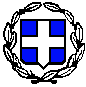                 ΕΛΛΗΝΙΚΗ ΔΗΜΟΚΡΑΤΙΑ                                         	                       E-mail                : dipea.b@yna.gov.gr 		                      ΥΠΟΥΡΓΕΙΟ ΝΑΥΤΙΛΙΑΣ ΚΑΙ ΝΗΣΙΩΤΙΚΗΣ ΠΟΛΙΤΙΚΗΣ               Κλειστός Διαγωνισμός            Σε ΕΥΡΩ ελεύθεροΔιακήρυξη υπ’ αριθμ. 04/2020 Κλειστού Διεθνούς Διαγωνισμού για την προμήθεια συστήματος με τίτλο «Ανάπτυξη του Εθνικού Συστήματος Ολοκληρωμένης Θαλάσσιας Επιτήρησης (ΕΣΟΘΕ)» συνολικής εκτιμώμενης αξίας σύμβασης εξήντα δύο εκατομμυρίων ευρώ #62.000.000,00€# (συμπ/νου ΦΠΑ 24%)με κριτήριο κατακύρωσης την πλέον συμφέρουσα από οικονομική άποψη προσφορά.Ο Υπουργός Ναυτιλίας και Νησιωτικής ΠολιτικήςΈχοντας υπ’ όψιν: Τις διατάξεις όπως αυτές ισχύουν:α)Του N. 4169 της 15/18 Μαΐου 1961 «Περί Γεωργικών Κοινωνικών Ασφαλίσεων» (Α' 81), όπως τροποποιήθηκε και ισχύει,β) Του Π.Δ. 28/28 Ιουλίου 1931 «Περί Κώδικος των νόμων περί τελών χαρτοσήμου» (Α’ 239), όπως τροποποιήθηκε και ισχύει,γ) Του Ν. 1497/1984 (ΦΕΚ 188 Α’) «Κύρωση Σύμβασης που καταργεί την υποχρέωση επικύρωσης των αλλοδαπών δημόσιων εγγράφων».δ) Του Ν. 2121/1993 «Πνευματική Ιδιοκτησία, Συγγενικά Δικαιώματα και Πολιτιστικά Θέματα» (Α' 25),ε) Του Ν.2513/1997 περί «Κυρώσεως της συμφωνίας Δημοσίων συμβάσεων προμηθειών» (A΄ 139).στ) Του Ν. 2690/1999 «Κύρωση του Κώδικα Διοικητικής Διαδικασίας και άλλες διατάξεις» (Α’ 45), όπως τροποποιήθηκε και ισχύει,ζ) Του Ν. 2859/00 «Κύρωση Κώδικα Φόρου Προστιθέμενης Αξίας» (Α΄ 248), όπως τροποποιήθηκε και ισχύει,η) Του Ν. 3310/2005 (Α' 30) «Μέτρα για τη διασφάλιση της διαφάνειας και την αποτροπή καταστρατηγήσεων κατά τη διαδικασία σύναψης δημοσίων συμβάσεων» για τη διασταύρωση των στοιχείων του αναδόχου με τα στοιχεία του Ε.Σ.Ρ., του π.δ/τος 82/1996 (Α' 66) «Ονομαστικοποίηση  μετοχών Ελληνικών Ανωνύμων Εταιρειών που μετέχουν στις διαδικασίες ανάληψης έργων ή προμηθειών του Δημοσίου ή των νομικών προσώπων του ευρύτερου δημόσιου τομέα» , της κοινής απόφασης των Υπουργών Ανάπτυξης και Επικρατείας με αρ. 20977/2007 (Β’ 1673) σχετικά με τα «Δικαιολογητικά για την τήρηση των μητρώων του Ν.3310/2005, όπως τροποποιήθηκε με το Ν.3414/2005», καθώς και της απόφασης του Υφυπουργού Οικονομίας και Οικονομικών με αριθμ.1108437/2565/ΔΟΣ/2005 (Β΄ 1590) «Καθορισμός χωρών στις οποίες λειτουργούν εξωχώριες εταιρίες»,θ) Του Ν. 3469/2006 (ΦΕΚ 131 Α/28.6.2006) «Εθνικό Τυπογραφείο, Εφημερίς της Κυβερνήσεως και λοιπές διατάξεις».ι) Του Ν. 3861/2010 «Ενίσχυση της διαφάνειας με την υποχρεωτική ανάρτηση νόμων και πράξεων των κυβερνητικών, διοικητικών και αυτοδιοικητικών οργάνων στο διαδίκτυο "Πρόγραμμα Διαύγεια" και άλλες διατάξεις» (Α’ 112). ια) Του Ν. 4013/2011 «Σύσταση ενιαίας Ανεξάρτητης Αρχής Δημοσίων Συμβάσεων και Κεντρικού Ηλεκτρονικού Μητρώου Δημοσίων Συμβάσεων…» (Α’ 204),ιβ) Του Ν. 3978/2011 (ΦΕΚ Α 137/16-6-2011) «Δημόσιες Συμβάσεις Έργων, Υπηρεσιών και Προμηθειών στους τομείς της Άμυνας και της Ασφάλειας – Εναρμόνιση με την Οδηγία 2009/81/ΕΚ – Ρύθμιση θεμάτων του Υπουργείου Εθνικής Άμυνας», όπως ισχύει,ιγ) Του Ν. 4129/2013 «Κύρωση του Κώδικα Νόμων για το Ελεγκτικό Συνέδριο» (Α’ 52),ιδ) Του Ν. 4150/13 «Ανασυγκρότηση του Υπουργείου Ναυτιλίας και Αιγαίου και άλλες διατάξεις» (Α΄ 102),ιε) Του Ν. 4152/2013 «Επείγοντα μέτρα εφαρμογής των νόμων 4046/2012, 4093/2012 και 4127/2013» και ειδικότερα της Παραγράφου Ζ’: Προσαρμογή της Ελληνικής νομοθεσίας στην Οδηγία 2011/07 της 16 Φεβρουαρίου 2011 για την καταπολέμηση των καθυστερήσεων πληρωμών στις εμπορικές συναλλαγές (Α’ 107),ιστ) Του Ν. 4172/2013 «Φορολογία εισοδήματος, επείγοντα μέτρα εφαρμογής του Ν. 4046/2012, του Ν. 4093/2012 και του Ν. 4127/2013 και άλλες διατάξεις» (Α’ 167), όπως τροποποιήθηκε και ισχύει,ιζ) Του Ν. 4250/2014 «Διοικητικές Απλουστεύσεις - Καταργήσεις, Συγχωνεύσεις Νομικών Προσώπων και Υπηρεσιών του Δημοσίου Τομέα - Τροποποίηση Διατάξεων του π.δ. 318/1992 (ΦΕΚ Α’ 161) και λοιπές ρυθμίσεις» (Α’ 74), όπως τροποποιήθηκε και ισχύει,ιθ) Του Ν. 4270/2014 «Αρχές δημοσιονομικής διαχείρισης και εποπτείας (ενσωμάτωση της Οδηγίας 2011/85/ΕΕ) - δημόσιο λογιστικό και άλλες διατάξεις» (Α’ 143), όπως τροποποιήθηκε και ισχύει,κ) Του Ν.4412/2016 «Δημόσιες Συμβάσεις Έργων, Προμηθειών και Υπηρεσιών (προσαρμογή στις Οδηγίες 2014/24/ ΕΕ και 2014/25/ΕΕ)» (Α’ 147), όπως έχει τροποποιηθεί και ισχύει, και ιδίως το άρθρο 15 αυτού,κα) Του Ν. 4504/2017 «Δια βίου εκπαίδευση προσωπικού Υπουργείου Ναυτιλίας και Νησιωτικής Πολιτικής, (…) συμπλήρωση διατάξεων για τα λιμενικά έργα και άλλες διατάξεις» (Α΄ 184) και ειδικότερα  των διατάξεων των άρθρων 52-57 του Μέρους Δ΄ «Στρατηγικός Επιχειρησιακός Σχεδιασμός Λ.Σ.-ΕΛ.ΑΚΤ.» και δεδομένου ότι δεν έχει καθοριστεί μέχρι σήμερα, κατ΄ άρθρο 52 του νόμου αυτού, η Δομή Δυνάμεων του Λ.Σ.-ΕΛ.ΑΚΤ.,κβ) Του Ν. 4605/2019 «Εναρμόνιση της ελληνικής νομοθεσίας με την Οδηγία (ΕΕ) 2016/943 του Ευρωπαϊκού Κοινοβουλίου και του Συμβουλίου της 8ης Ιουνίου 2016 σχετικά με την προστασία της τεχνογνωσίας και των επιχειρηματικών πληροφοριών που δεν έχουν αποκαλυφθεί (εμπορικό απόρρητο) από την παράνομη απόκτηση, χρήση και αποκάλυψή τους (EEL 157 της 15.6.2016) - Μέτρα για την επιτάχυνση του έργου του Υπουργείου Οικονομίας και Ανάπτυξης και άλλες διατάξεις», (Α’ 52),κγ) Του Ν. 4624/2019 «Αρχή Προστασίας Δεδομένων προσωπικού Χαρακτήρα, μέτρα εφαρμογής του Κανονισμού (ΕΕ) 2016/679 του Ευρωπαϊκού Κοινοβουλίου και του Συμβουλίου της 27ης Απριλίου 2016 για την προστασία των φυσικών προσώπων έναντι της επεξεργασίας δεδομένων προσωπικού χαρακτήρα και ενσωμάτωση στην εθνική νομοθεσία της Οδηγίας (ΕΕ) 2016/680 του Ευρωπαϊκού Κοινοβουλίου και του Συμβουλίου της 27ης Απριλίου 2016 και άλλες διατάξεις.» (Α’ 137).κδ) Του Ν. 4690/2020 «Κύρωση: α) της από 13.4.2020 Π.Ν.Π. «Μέτρα για την αντιμετώπιση των συνεχιζόμενων συνεπειών της πανδημίας του κορωνοϊού COVID-19 και άλλες κατεπείγουσες διατάξεις»(A΄ 84) και β) της από 1.5.2020 Π.Ν.Π. «Περαιτέρω μέτρα για την αντιμετώπιση των συνεχιζόμενων συνεπειών της πανδημίας του κορωνοϊού COVID-19 και την επάνοδο στην κοινωνική και οικονομική κανονικότητα» (Α΄ 90) και άλλες διατάξεις.» (Α’ 104).κε) Του Π.Δ. 18/1989 (ΦΕΚ 8 Α’) «Κωδικοποίηση διατάξεων νόμων για το Συμβούλιο της Επικρατείας»,κστ) Του Π.Δ. 63/05 «Κωδικοποίηση της νομοθεσίας για την Κυβέρνηση και τα κυβερνητικά όργανα» (Α΄ 98), όπως τροποποιήθηκε και ισχύει,κζ) Του Π.Δ. 3/08 (ΦΕΚ Α’ 3/14.1.2008) «Μητρώο Κατασκευαστών Αμυντικού Υλικού».κη) Του Π.Δ. 28/2015 «Κωδικοποίηση διατάξεων για την πρόσβαση σε δημόσια έγγραφα και στοιχεία» (Α' 34),κθ) Του Π.Δ. 70/2015 «(...) Ανασύσταση του Υπουργείου Ναυτιλίας και Αιγαίου και μετονομασία του σε Υπουργείο Ναυτιλίας και Νησιωτικής Πολιτικής (...)» (Α’ 114),κι) Του Π.Δ. 80/2016 «Ανάληψη υποχρεώσεων από τους διατάκτες» (Α’ 145),κκ) Του Π.Δ. 13/2018 «Οργανισμός Υπουργείου Ναυτιλίας και Νησιωτικής Πολιτικής» (Α’ 26),λ) Του Π.Δ. 83/2019 «Διορισμός Αντιπροέδρου της Κυβέρνησης, Υπουργών, Αναπληρωτών Υπουργών και Υφυπουργών» (Α’ 121) καιΤις Αποφάσεις: α) Την υπ’ αριθ. Π1/2489/1995 Απόφαση του Υπουργού Εμπορίου «Συγκρότηση και λειτουργία των Επιτροπών Παραλαβής υλικών. Διαδικασία Παραλαβής» (Β’ 764),β) Την υπ’ αριθ. 2/51557/0026/2001 Απόφαση του Υπουργού Οικονομικών «Περί καθορισμού επιτοκίου των προκαταβολών για προμήθεια προϊόντων, παροχή υπηρεσιών ή εκτέλεση έργων» (Β’ 1209),γ) Την υπ’ αριθμ. Φ.120/1/136775 Σ.486/14-02-2005 Απόφαση του Υπουργού Εθνικής Άμυνας «Κύρωση από το Γενικό Επιτελείο Εθνικής Άμυνας του Κανονισμού Βιομηχανικής Ασφαλείας (ΕΚΒΑ)» (Β’ 336), όπως ισχύει,  δ) Την υπ’ αριθ. 20977/2007 Κ.Υ.Α. των Υπουργών Ανάπτυξης και Επικρατείας «Δικαιολογητικά για την τήρηση των μητρώων του Ν. 3310/2005, όπως τροποποιήθηκε με το Ν. 3414/2005» (Β’ 1673),ε) Η υπ’ αριθμ. Φ.900/2553/Σ.751/12  (ΦΕΚ 746 Β/14-3-2012) Απόφαση «Καθορισμός Δικαιολογητικών  και Διαδικασιών που απαιτούνται για την έκδοση αδειών εισαγωγής ή Διεθνούς Πιστοποιητικού Εισαγωγής, Εισόδου, Εξαγωγής, Μεταφοράς (εντός Ελλάδος), Πιστοποιητικού Τελικού Χρήστη (End User Certificate), Διαμετακόμισης μέσω Ελλάδος, «Γενική Άδεια Κατασκευής-Εμπορίας» των υλικών με στρατιωτικό προορισμό, που περιλαμβάνονται στο άρθρο 1 του ν.2168/1993, όπως αυτό τροποποιήθηκε με το άρθρο 1 του ν.4028/2011 και των καταλόγων ελεγχομένων προϊόντων «Διπλής Χρήσης» του κανονισμού του Συμβουλίου της EE 428/2009 καθώς και των τροποποιήσεών του, που ενσωματώθηκαν στην Ελληνική Νομοθεσία με απόφαση του ΥΠΟΙΟ (υπ’ αριθμ. 121837/Ε3/21837/02 Οκτ 2009) και προορίζονται για τις Ελληνικές Ένοπλες Δυνάμεις ή για εξαγωγές σε άλλα κράτη»στ) Την υπ’ αριθ. 57654/22-05-2017 Υπουργική Απόφαση  «Ρύθμιση ειδικότερων θεμάτων λειτουργίας και διαχείρισης του Κεντρικού Ηλεκτρονικού Μητρώου Δημοσίων Συμβάσεων (ΚΗΜΔΗΣ) του Υπουργείου Οικονομίας και Ανάπτυξης» (Β’ 1781),ζ) Την υπ’ αριθμ. 03/2018 (ΑΔΑ:ΩΥ0ΝΟΡΡΕ-5Ν4) Γνωμοδότηση του Δ’ Τμήματος του Νομικού Συμβουλίου του Κράτους.η) Την Αριθμ. Φ. 120/01/510313/Σ.94 Απόφαση Υπουργού Εθνικής Άμυνας «Κύρωση του Εθνικού Κανονισμού Ασφαλείας (ΕΚΑ)» (Β΄683/27-02-2018).θ) Την αρ. πρωτ.: 2834.5/37991/2020/19-06-2020 (ΑΔΑ:62Β64653ΠΩ-ΥΤΗ) Απόφαση κ. ΥΝΑΝΠ με θέμα: «Έγκριση Τεύχους Τεχνικών Προδιαγραφών για την «Ανάπτυξη Συστήματος Ολοκληρωμένης Θαλάσσιας Επιτήρησης (ΕΣΟΘΕ)».ι) Την υπ’ αριθ. πρωτ. 2831.8-1/40977/2020/30-06-2020 (ΑΔΑ: ΨΛΒΦ4653ΠΩ-ΤΩΝ) Απόφαση ΥΝΑΝΠ/ΓΔΟΥ/ΔΙ.Π.Ε.Α. 1ο με θέμα «Συγκρότηση Επιτροπών (i) Διενέργειας των διαδικασιών σύναψης Δημόσιας Σύμβασης και (ii) Αξιολόγησης των Προσφυγών, για την διενέργεια κλειστού Διεθνούς Διαγωνισμού προμήθειας συστήματος με τίτλο “Ανάπτυξη του Εθνικού Συστήματος Ολοκληρωμένης Θαλάσσιας Επιτήρησης (ΕΣΟΘΕ)” συνολικής εκτιμώμενης αξίας σύμβασης εξήντα δύο εκατομμυρίων ευρώ #62.000.000,00€# (συμπεριλαμβανομένου ΦΠΑ 24%), του Υπουργείου Ναυτιλίας και Νησιωτικής Πολιτικής».Τα έγγραφα:α) Το αριθ. πρωτ. Α1000.0/11517/2016/07-09-2016 έγγραφο Υ.ΝΑ.Ν.Π./Γρ.Υπουργού με συνημμένο το υπ΄ αριθμ. 24/24-06-2016 Πρακτικό Συνεδρίασης του Συμβουλίου Επιτελικού Σχεδιασμού Λ.Σ.-ΕΛ.ΑΚΤ. σύμφωνα με το οποίο εγκρίθηκε η σκοπιμότητα υλοποίησης εν λόγω έργου.β)Το αριθ. πρωτ. Α1000.0/11137/2018/28-08-2018 έγγραφο Υ.ΝΑ.Ν.Π./Γρ.Υπουργού με συνημμένο το υπ΄ αριθμ. 37/06-08-2018 Πρακτικό Συνεδρίασης του Συμβουλίου Επιτελικού Σχεδιασμού Λ.Σ.-ΕΛ.ΑΚΤ. σύμφωνα με το οποίο επανεγκρίθηκε η σκοπιμότητα υλοποίησης εν λόγω έργου λόγω αύξησης του π/υ.γ) Το αριθ.πρωτ.:2522.3-1/87980/2019/05-12-2019 Έγγραφο ΥΟΘΕ Β’ με θέμα: «Παροχή σύμφωνης γνώμης του Συμβουλίου Δημοσίων Έργων της Γενικής Γραμματείας Υποδομών επί του καθορισμού του νομικού καθεστώτος της διαγωνιστικής διαδικασίας για την Ανάπτυξη του Εθνικού Συστήματος Ολοκληρωμένης Θαλάσσιας Επιτήρησης (ΕΣΟΘΕ)».δ) Το αριθ.πρωτ.:2522.3-1/Α15481/2019/09-12-2019 Έγγραφο ΥΟΘΕ Β’ προς το Υπουργείο Υποδομών και Μεταφορών/Συμβούλιο Δημοσίων Έργων/Τμήμα Κατασκευών. ε) Την από 12-12-2019 Γνωμοδότηση του Συμβουλίου Δημοσίων Έργων με θέμα: «Καθορισμός νομικού καθεστώτος της διαδικασίας ανάθεσης της σύμβασης για την Ανάπτυξη του Εθνικού Συστήματος Ολοκληρωμένης Θαλάσσιας Επιτήρησης (ΕΣΟΘΕ) (Συνεδρία 44/10-12-2019, Πράξη 1).στ) Την από 17-12-2019 χωριστή έκθεση του άρθρου 341 του ν. 4412/2016 (Α’ 147) για την Ανάπτυξη του Εθνικού Συστήματος Ολοκληρωμένης Θαλάσσιας Επιτήρησης (ΕΣΟΘΕ). ζ) Το αριθ.πρωτ.:2522.2-4/29422/2020/19-05-2020 Έγγραφο ΥΟΘΕ Β’ με θέμα: «Αίτημα επαύξησης προϋπολογισμού του Έργου Ανάπτυξης του ΕΣΟΘΕ στο Εθνικό σκέλος του Προγράμματος Δημοσίων Επενδύσεων» το οποίο αποτελεί το πρωτογενές αίτημα της προμήθειας. (ΑΔΑΜ: 20REQ006888831)η) Την υπ’ αριθ. πρωτ.: 63741/19-06-2020 (ΑΔΑ:6ΚΦΕ46ΜΤΛΡ-4ΔΚ, ΑΔΑΜ:20REQ006904007) Απόφαση ΥπΟΙΚ.ΑΝ.Τ/ΓΓΔΕ-ΕΣΠΑ/ΓΔΔΕ/ΔΔΕ/Τμ. Κατάρτισης Προγράμματος Δημοσίων Επενδύσεων, περί έγκρισης ένταξης/τροποποίησης στο ΠΔΕ 2020, ΣΑΕ 150 του έργου «Ανάπτυξη Εθνικού Συστήματος Ολοκληρωμένης Θαλάσσιας Επιτήρησης» με κωδικό 2019ΣΕ15000002, με τα αντίστοιχα οικονομικά του στοιχεία # 62.000.000,00€#.  θ) Το αριθ. πρωτ.: 2834.5/Α9552/2020/22-06-2020 Υπηρεσιακό Σημείωμα ΥΝΑΝΠ/ΓΔΟΥ/ΔΙΠΕΑ 4ο με το οποίο διαβιβάστηκαν στην Υπηρεσία μας το εγκεκριμένο τεύχος Τεχνικών προδιαγραφών συνοδευόμενο από το αριθ.πρωτ.:2834.8/37967/2020/19-06-2020 Ενημερωτικό Σημείωμα ΓΔΟΥ/ΔΙΠΕΑ 4ο για την «Ανάπτυξη του Εθνικού Συστήματος Ολοκληρωμένης Θαλάσσιας Επιτήρησης (ΕΣΟΘΕ)».τις σε εκτέλεση των ανωτέρω νόμων εκδοθείσες κανονιστικές πράξεις, τις λοιπές διατάξεις που αναφέρονται ρητά ή απορρέουν από τα οριζόμενα στα συμβατικά τεύχη της παρούσας,  καθώς και το σύνολο των διατάξεων του ασφαλιστικού, εργατικού, κοινωνικού, περιβαλλοντικού και φορολογικού δικαίου που διέπει την ανάθεση και εκτέλεση της παρούσας σύμβασης, έστω και αν δεν αναφέρονται ρητά παραπάνω. ΠροκηρύσσειΔιαγωνισμό διεθνούς συμμετοχής με κριτήριο κατακύρωσης την πλέον συμφέρουσα από οικονομική άποψη προσφορά, για την ανάδειξη αναδόχου για την προμήθεια με τίτλο «Ανάπτυξη του Εθνικού Συστήματος Ολοκληρωμένης Θαλάσσιας Επιτήρησης (ΕΣΟΘΕ)», συνολικής εκτιμώμενης αξίας σύμβασης εξήντα δύο εκατομμυρίων ευρώ #62.000.000,00€# (συμπ/νου ΦΠΑ 24%)., με κλειστή διαδικασία με δημοσίευση προκήρυξης διαγωνισμού, σύμφωνα με το άρθρο 39 του ν.3978/2011, και τους όρους της παρούσας διακήρυξης και της Πρόσκλησης για την προμήθεια και την παροχή των υλικών και υπηρεσιών που συνοψίζονται στο Παράρτημα Τεχνικών Προδιαγραφών.Χρηματοδότηση της σύμβασηςΗ παρούσα σύμβαση χρηματοδοτείται από Πιστώσεις του Προγράμματος Δημοσίων Επενδύσεων (Κωδικός εναρίθμου: 2019ΣΕ15000002, ΣΑΕ 150), ύψους #62.000.000,00€#, σύμφωνα με την αριθ.πρωτ.:.63741/19-06-2020 (ΑΔΑ:6ΚΦΕ46ΜΤΛΡ-4ΔΚ) Απόφαση ΥπΟΙΚ.ΑΝ.Τ/ΓΓΔΕ-ΕΣΠΑ/ΓΔΔΕ/ΔΔΕ/Τμ. Κατάρτισης Ετησίων Προγραμμάτων. Η παρούσα σύμβαση δύναται να λάβει συγχρηματοδότηση στο Πολυετές Δημοσιονομικό Πλαίσιο 2021-2027. Ο διαγωνισμός θα διενεργηθεί σε δύο (02) Φάσεις κατά τις διατάξεις του άρθρου 39 του ν. 3978/2011, ήτοι ως κάτωθι:Α’ Φάση Διαγωνισμού: Κατά την εν λόγω φάση, με τη δημοσίευση της παρούσας Διακήρυξης καλούνται οι ενδιαφερόμενοι οικονομικοί φορείς, που πληρούν τους όρους και τις προϋποθέσεις αυτής, να υποβάλουν αίτηση συμμετοχής. Μετά την αξιολόγηση των υποβληθεισών αιτήσεων συμμετοχής και των συνημμένων σε αυτές δικαιολογητικών ως προς την ικανοποίηση των κριτηρίων επιλογής και την προκαταρκτική απόδειξη των όρων της παρούσας, θα εκδοθεί Απόφαση έγκρισης των αποτελεσμάτων της εν λόγω αξιολόγησης, με την οποία θα ολοκληρωθεί η Α’ Φάση του Διαγωνισμού και στην οποία θα αναφέρονται οι κατάλληλοι υποψήφιοι (προεπιλεγμένοι) οικονομικοί φορείς που θα κληθούν στην Β’ Φάση του διαγωνισμού.Β’ Φάση Διαγωνισμού: Οι προεπιλεχθέντες οικονομικοί φορείς της Α’ Φάσης, θα κληθούν με την αποστολή σχετικής Πρόσκλησης να υποβάλλουν τεχνική και οικονομική προσφορά, καταθέτοντας και εγγύηση συμμετοχής, αφού παραλάβουν ιδιοχείρως σε έντυπη μορφή ή σε ψηφιακή μορφή (οπτικό δίσκο) με την ταυτόχρονη υπογραφή πρωτοκόλλου παράδοσης – παραλαβής το διαβαθμισμένο ως ΑΠΟΡΡΗΤΟ τεύχος Τεχνικών Προδιαγραφών, σύμφωνα με τη διαδικασία που θα περιγράφεται λεπτομερώς στην εν λόγω Πρόσκληση. Διευκρινίζεται ότι οποιαδήποτε διαδικασία αφορά στην παραλαβή-παράδοση διαβαθμισμένων εγγράφων θα πραγματοποιείται ιδιοχείρως σε έντυπη μορφή ή σε ψηφιακή μορφή (οπτικό δίσκο) κατόπιν υπογραφής Πρωτοκόλλου Παράδοσης - Παραλαβής, από τον νόμιμα εξουσιοδοτηθέντα προς τούτο τηρώντας απαρέγκλιτα τις διατάξεις κατά ΕΚΒΑ ή αντίστοιχων Διεθνών Διατάξεων. Ο διαγωνισμός, κατάθεση – αποσφράγιση προσφορών ποιοτικής επιλογής (Α’ Φάση Διαγωνισμού), θα πραγματοποιηθεί μετά την παρέλευση τουλάχιστον πενήντα μία (51) ημερών από την ημερομηνία αποστολής της περίληψης της παρούσας στην Υπηρεσία Επισήμων Εκδόσεων της Ευρωπαϊκής Ένωσης ΤΟΠΟΣ – ΧΡΟΝΟΣ ΔΙΕΝΕΡΓΕΙΑΣ ΔΙΑΓΩΝΙΣΜΟΥ:Μετά την παρέλευση της παραπάνω καταληκτικής ημερομηνίας και ώρας, δεν υπάρχει η δυνατότητα υποβολής αίτησης συμμετοχής στο διαγωνισμό. Οι αιτήσεις συμμετοχής που υποβάλλονται ή περιέρχονται καθ’ οιονδήποτε άλλο τρόπο πέραν του περιγραφόμενου στην παρούσα θα θεωρούνται απαράδεκτες και δεν θα εξετάζονται.Η αποσφράγιση των φακέλων (Α’ Φάση Διαγωνισμού) που θα περιέχουν τα δικαιολογητικά ποιοτικής επιλογής γίνεται Δημόσια και θα διενεργηθεί την 21η Αυγούστου 2020, ημέρα Παρασκευή και ώρα 11:00, ενώπιον της Επιτροπής Διενέργειας Διαγωνισμού.Κατάθεση δικαιολογητικών ποιοτικής επιλογής (Α’ Φάση Διαγωνισμού) θα γίνεται μέχρι την προηγούμενη της διενέργειας του διαγωνισμού, ήτοι μέχρι και την 20η Αυγούστου 2020, ημέρα Πέμπτη και ώρα 14:30, στο ΥΝΑΝΠ/ΓΔΟΥ/ΔΙΠΕΑ 2ο (Λιμένας Πειραιά, Ακτή Βασιλειάδη Πύλη Ε1-Ε2, 4ος όροφος, Γρ. 423) ή εναλλακτικά, την ημερομηνία και ώρα διενέργειας του διαγωνισμού ιδιοχείρως στα αρμόδια όργανα της Υπηρεσίας (Επιτροπή Διενέργειας Διαγωνισμού) (Λιμένας Πειραιά, Ακτή Βασιλειάδη Πύλη Ε1-Ε2, 4ος όροφος, Γρ. 409).Αναπόσπαστο μέρος της παρούσας διακήρυξης αποτελούν τα κατωτέρω ΠΑΡΑΡΤΗΜΑΤΑ Α΄ έως Β΄ καθώς και τα ΠΡΟΣΑΡΤΗΜΑΤΑ Α’ έως Δ’ επί του ΠΑΡΑΡΤΗΜΑΤΟΣ Β΄:Οι ενδιαφερόμενοι προμηθευτές δύνανται να ζητούν εγγράφως στην ελληνική γλώσσα συµπληρωµατικές πληροφορίες, σχετικές µε τα έγγραφα του διαγωνισμού μέχρι και είκοσι (20) ημέρες πριν την καταληκτική ημερομηνία υποβολής αιτήσεων συμμετοχής, ήτοι μέχρι και την 31-07-2020, και αυτές θα παρέχονται από τη Διεύθυνση Προμηθειών και Εποπτείας Αποθηκών του Υπουργείου Ναυτιλίας και Νησιωτικής Πολιτικής, το αργότερο μέχρι έξι (06) ημέρες πριν την διενέργεια του διαγωνισμού. Αιτήματα παροχής πληροφοριών που υποβάλλονται εκτός των ανωτέρω προθεσμιών ή σε άλλη γλώσσα πέραν της ελληνικής δεν εξετάζονται. Τα αιτήματα υποβάλλονται είτε έγχαρτα στο ΥΝΑΝΠ/ΓΔΟΥ/ΔΙΠΕΑ 2ο (Λιμένας Πειραιά, Ακτή Βασιλειάδη Πύλη Ε1-Ε2,4ος όροφος), είτε μέσω ηλεκτρονικού ταχυδρομείου στην διεύθυνση dipea.b@yna.gov.gr, πάντα με την επιφύλαξη διασφάλισης του απορρήτου των διαβαθμισμένων πληροφοριών του διαγωνισμού, οι δε διευκρινίσεις αποστέλλονται μέσω ηλεκτρονικού ταχυδρομείου στον αιτούντα και αναρτώνται στο διαδικτυακό τόπο του Α.ΛΣ-ΕΛ.ΑΚΤ. (www.hcg.gr) και στο διαδικτυακό τόπο του ΥΝΑΝΠ (www.ynanp.gr), απ’ όπου μπορούν να ενημερώνονται όλοι οι συμμετέχοντες. Πληροφορίες στους ενδιαφερόμενους θα παρέχονται από τη Διεύθυνση Προμηθειών και Εποπτείας Αποθηκών του Υπουργείου Ναυτιλίας και Νησιωτικής Πολιτικής (Ακτή Βασιλειάδη, Πύλη Ε1-Ε2, Πειραιάς, 4ος όροφος, τηλ. 213137-4653/4606/1081/4499) κατά τις εργάσιμες ημέρες και ώρες από 10:00 έως 14:00. Η απόφαση: α) για την έγκριση ή μη των αποτελεσμάτων του διαγωνισμού, β) για την κατακύρωση ή μη της σύμβασης στο όνομα του επιλεγέντος οικονομικού φορέα και γ) για την έγκριση ή μη της αντίστοιχης δαπάνης, λαμβάνεται για την παρούσα προμήθεια από το ΚΥΣΕΑ, μετά από γνώμη της αρμόδιας Κοινοβουλευτικής Επιτροπής και εισήγηση του Υπουργού Ναυτιλίας και Νησιωτικής Πολιτικής.Η εν λόγω σύμβαση προμήθειας, υπόκειται σε προσυμβατικό έλεγχο νομιμότητας από αρμόδιο Κλιμάκιο του Ελεγκτικού Συνεδρίου καθώς εμπίπτει στα όρια του άρθρου 35 του ν.4129/2013, όπως έχει τροποποιηθεί και ισχύει. Το σχέδιο της προς υπό υπογραφή Σύμβασης θα σταλεί στο αρμόδιο Κλιμάκιο του Ελεγκτικού Συνεδρίου για έλεγχο νομιμότητας πριν από τη σύναψή της. Με Απόφαση του αποφασίζοντος οργάνου της αναθέτουσας αρχής, μπορεί να ζητείται η διενέργεια ελέγχου νομιμότητας και για επί μέρους φάσεις της σχετικής διαδικασίας που προηγούνται της σύναψης της οικείας σύμβασης. Η προκήρυξη του διαγωνισμού θα αποσταλεί με ηλεκτρονικά μέσα στην Υπηρεσία Επισήμων Εκδόσεων της Ε.Ε. Η περίληψη της διακήρυξης δημοσιεύεται στο Τεύχος Διακηρύξεων Δημοσίων Συμβάσεων της Εφημερίδας της Κυβερνήσεως (http://www.et.gr – ΦΕΚ Δ.Δ.Σ.), αποστέλλεται σε  Εμπορικά – Βιομηχανικά Επιμελητήρια της χώρας και καταχωρείται στον ιστότοπο https://diavgeia.gov.gr/ (ΠΡΟΓΡΑΜΜΑ ΔΙΑΥΓΕΙΑ), στο διαδικτυακό τόπο του Α.ΛΣ-ΕΛ.ΑΚΤ. (www.hcg.gr) στην διαδρομή : «Διαγωνισμοί Προμηθειών Τακτικοί Διαγωνισμοί» και στο σύνδεσμο «Δημοσιεύσεις» και στο διαδικτυακό τόπο του ΥΝΑΝΠ (www.ynanp.gr). Το πλήρες τεύχος της διακήρυξης (Α’ Φάση Διαγωνισμού) με τα παραρτήματά της καταχωρείται στον ιστότοπο https://diavgeia.gov.gr/ (ΠΡΟΓΡΑΜΜΑ ΔΙΑΥΓΕΙΑ) και είναι διαθέσιμο στο διαδικτυακό τόπο του Α.ΛΣ-ΕΛ.ΑΚΤ. (www.hcg.gr) στην διαδρομή : «Διαγωνισμοί Προμηθειών Τακτικοί Διαγωνισμοί» και στο σύνδεσμο «Δημοσιεύσεις» και στο διαδικτυακό τόπο του ΥΝΑΝΠ (www.ynanp.gr). Επιπρόσθετα η προκήρυξη του διαγωνισμού και το πλήρες τεύχος της διακήρυξης (Α’ Φάση Διαγωνισμού) θα καταχωρηθεί στο Κεντρικό Ηλεκτρονικό Μητρώο Δημοσίων Συμβάσεων (ΚΗΜΔΗΣ).Τα αποτελέσματα αξιολόγησης των δικαιολογητικών ποιοτικής επιλογής θα ανακοινωθούν από την Αναθέτουσα Αρχή με απόφαση αποφαινόμενου οργάνου και θα αποσταλούν εγγράφως στο σύνολο των υποψηφίων που κατέθεσαν φάκελο δικαιολογητικών.Η υποβολή προσφορών από τους προεπιλεγέντες υποψηφίους θα πραγματοποιηθεί έπειτα από έγγραφη πρόσκληση της αναθέτουσας αρχής μετά την άπρακτη πάροδο της προθεσμίας άσκησης προδικαστικής προσφυγής ή την έκδοση απόφασης επί τυχόν ασκηθείσας προσφυγής.Ο ΥΠΟΥΡΓΟΣΙΩΑΝΝΗΣ ΠΛΑΚΙΩΤΑΚΗΣΕπισυνάπτεται:Η αριθ. 04/2020 Διακήρυξη με τα αναφερόμενα στην Απόφαση Παραρτήματα Α΄ - Β΄ και τα Προσαρτήματα Α’ έως Δ’ αυτής.ΠΙΝΑΚΑΣ ∆ΙΑΝΟΜΗΣ (μέσω ηλεκτρονικού ταχυδρομείου)Ι. ΑΠΟ∆ΕΚΤΕΣ ΠΡΟΣ ΕΝΕΡΓΕΙΑΠρόεδρος και Μέλη Επιτροπής Διενέργειας Διαδικασιών Σύναψης Συμβάσεων του Υπουργείου Ναυτιλίας και Νησιωτικής Πολιτικής (μέσω του Γραμματέα αυτής)ΙΙ. ΑΠΟ∆ΕΚΤΕΣ ΠΡΟΣ ΚΟΙΝΟΠΟΙΗΣΗ (Απόφαση διακήρυξης μέσω ηλεκτρονικού ταχυδρομείου) ΚΕΝΤΡΙΚΗ ΕΝΩΣΗ ΕΠΙΜΕΛ. ΕΛΛΑΔΟΣ keeuhcci@uhc.grΒΙΟΤΕΧΝΙΚΟ ΕΠΙΜΕΛΗΤΗΡΙΟ ΑΘΗΝΩΝ  info@acsmi.gr ΕΜΠΟΡΙΚΟ ΚΑΙ ΒΙΟΜΗΧ. ΕΠΙΜΕΛ. ΑΘΗΝΩΝ info@acci.grΕΠΑΓΓΕΛΜΑΤΙΚΟ ΕΠΙΜΕΛΗΤΗΡΙΟ ΑΘΗΝΩΝ eea@eea.gr ΒΙΟΤΕΧΝΙΚΟ ΕΠΙΜΕΛΗΤΗΡΙΟ ΠΕΙΡΑΙΩΣ info@bep.grΕΜΠΟΡΙΚΟ ΚΑΙ ΒΙΟΜΗΧ. ΕΠΙΜΕΛ. ΠΕΙΡΑΙΩΣ evep@pcci.grΕΠΑΓΓΕΛΜΑΤΙΚΟ ΕΠΙΜΕΛ. ΠΕΙΡΑΙΩΣ eepir@otenet.gr  ΒΙΟΤΕΧΝΙΚΟ ΕΠΙΜΕΛ. ΘΕΣΣΑΛΟΝΙΚΗΣ  info@veth.gov.grΕΜΠΟΡΙΚΟ ΚΑΙ ΒΙΟΜΗΧ. ΕΠΙΜΕΛ. ΘΕΣΣΑΛΟΝΙΚΗΣ root@ebeth.grΕΠΑΓΓΕΛΜΑΤΙΚΟ ΕΠΙΜΕΛ ΘΕΣΣΑΛΟΝΙΚΗΣ epepthe@otenet.grΕΠΙΜΕΛΗΤΗΡΙΟ ΗΜΑΘΙΑΣ     chamimat@otenet.grΕΠΙΜΕΛΗΤΗΡΙΟ ΚΙΛΚΙΣ     ebekilk@otenet.grΕΠΙΜΕΛΗΤΗΡΙΟ ΠΕΛΛΑΣ champella@pel.forthnet.grΕΠΙΜΕΛΗΤΗΡΙΟ ΠΙΕΡΙΑΣ    champier@otenet.grΕΠΙΜΕΛΗΤΗΡΙΟ ΣΕΡΡΩΝ      eves@otenet.grΕΠΙΜΕΛΗΤΗΡΙΟ ΧΑΛΚΙΔΙΚΗΣ    info@epichal.grΕΠΙΜΕΛΗΤΗΡΙΟ ΔΡΑΜΑΣ      ccidrama@dramanet.grΕΠΙΜΕΛΗΤΗΡΙΟ ΚΑΒΑΛΑΣ      eic157@otenet.grΕΠΙΜΕΛΗΤΗΡΙΟ ΞΑΝΘΗΣ     ebex@otenet.grΕΠΙΜΕΛΗΤΗΡΙΟ ΕΒΡΟΥ     epimevro@otenet.grΕΜΠΟΡΙΚΟ ΚΑΙ ΒΙΟΜΗΧ. ΕΠΙΜΕΛ. ΡΟΔΟΠΗΣ     info@rodopicci.gr, ccirodop@otenet.grΕΠΑΓΓΕΛΜΑΤΙΚΟ ΚΑΙ ΒΙΟΤΕΧΝΙΚΟ ΕΠΙΜΕΛ. ΡΟΔΟΠΗΣ       info@everodopi.grΕΠΙΜΕΛΗΤΗΡΙΟ ΓΡΕΒΕΝΩΝ ebegreve@grevenanet.grΕΠΙΜΕΛΗΤΗΡΙΟ ΚΑΣΤΟΡΙΑΣ    kastcham@otenet.grΕΠΙΜΕΛΗΤΗΡΙΟ ΚΟΖΑΝΗΣ     Chambers@otenet.grΕΠΙΜΕΛΗΤΗΡΙΟ ΦΛΩΡΙΝΗΣ    eveflo@otenet.grΕΠΙΜΕΛΗΤΗΡΙΟ ΚΑΡΔΙΤΣΑΣ    karditsacci@cld.grΕΠΙΜΕΛΗΤΗΡΙΟ ΛΑΡΙΣΑΣ    info@Larissa-chamber.grΕΠΙΜΕΛΗΤΗΡΙΟ ΜΑΓΝΗΣΙΑΣ   info@c-magnesia.grΕΠΙΜΕΛΗΤΗΡΙΟ ΤΡΙΚΑΛΩΝ info@trikala-chamber.grΕΠΙΜΕΛΗΤΗΡΙΟ ΒΟΙΩΤΙΑΣ epimviot@otenet.grΕΠΙΜΕΛΗΤΗΡΙΟ ΕΥΒΟΙΑΣ    epimevia@hol.grΕΠΙΜΕΛΗΤΗΡΙΟ ΕΥΡΥΤΑΝΙΑΣ   epimevri@otenet.grΕΠΙΜΕΛΗΤΗΡΙΟ ΦΘΙΩΤΙΔΑΣ   info@fthiotidoscc.grΕΠΙΜΕΛΗΤΗΡΙΟ ΦΩΚΙΔΑΣ    epim-fo@hol.grΕΠΙΜΕΛΗΤΗΡΙΟ ΑΡΤΑΣ    epimarta@otenet.grΕΠΙΜΕΛΗΤΗΡΙΟ ΘΕΣΠΡΩΤΙΑΣ cci@e-thesprotias.gr, mitroa@e-thesprogtias.grΕΠΙΜΕΛΗΤΗΡΙΟ ΙΩΑΝΝΙΝΩΝ   info@cci-ioannina.grΕΠΙΜΕΛΗΤΗΡΙΟ ΠΡΕΒΕΖAΣ info@prevezachamber.grΕΠΙΜΕΛΗΤΗΡΙΟ ΑΙΤΩΛΟΑΚΑΡΝΑΝΙΑΣ contact@epimetol.grΕΠΙΜΕΛΗΤΗΡΙΟ ΑΧΑΪΑΣ ea@e-a.grΕΠΙΜΕΛΗΤΗΡΙΟ ΗΛΕΙΑΣ   ilich-gr@otenet.grΕΠΙΜΕΛΗΤΗΡΙΟ ΑΡΓΟΛΙΔΑΣ ebear@otenet.grΕΠΙΜΕΛΗΤΗΡΙΟ ΑΡΚΑΔΙΑΣ   info@arcadianet.grΕΠΙΜΕΛΗΤΗΡΙΟ ΚΟΡΙΝΘΙΑΣ  info@korinthcc.grΕΠΙΜΕΛΗΤΗΡΙΟ ΛΑΚΩΝΙΑΣ gytheioc@otenet.grΕΠΙΜΕΛΗΤΗΡΙΟ ΜΕΣΣΗΝΙΑΣ info@messinianchamber.grΕΠΙΜΕΛΗΤΗΡΙΟ ΗΡΑΚΛΕΙΟΥ info@ebeh.gr, varitaki@katartisi.grΕΠΙΜΕΛΗΤΗΡΙΟ ΛΑΣΙΘΙΟΥ info@epimlas.grΕΠΙΜΕΛΗΤΗΡΙΟ ΡΕΘΥΜΝΗΣ eber@otenet.gr  ΕΠΙΜΕΛΗΤΗΡΙΟ ΧΑΝΙΩΝ epimel@chania-cci.grΕΠΙΜΕΛΗΤΗΡΙΟ ΛΕΣΒΟΥ chamber@les.forthnet.grΕΠΙΜΕΛΗΤΗΡΙΟ ΣΑΜΟΥ samcci@otenet.grΕΠΙΜΕΛΗΤΗΡΙΟ ΧΙΟΥ epimelit@otenet.grΕΠΙΜΕΛΗΤΗΡΙΟ ΔΩΔΕΚΑΝΗΣΟΥ  info@ebed.grΕΠΙΜΕΛΗΤΗΡΙΟ ΚΥΚΛΑΔΩΝ  info@cycladescc.grΕΠΙΜΕΛΗΤΗΡΙΟ ΖΑΚΥΝΘΟΥ zantecci@otenet.grΕΠΙΜΕΛΗΤΗΡΙΟ ΚΕΡΚΥΡΑΣ corfucci@otenet.grΕΠΙΜΕΛΗΤΗΡΙΟ ΚΕΦΑΛΗΝΙΑΣ & ΙΘΑΚΗΣ chamberk@otenet.grΕΠΙΜΕΛΗΤΗΡΙΟ ΛΕΥΚΑΔΑΣ ebelef@otenet.grΤΕΧΝΙΚΟ ΕΠΙΜΕΛΗΤΗΡΙΟ (Τ.Ε.Ε.) tee@central.tee.grΝΑΥΤΙΚΟ ΕΠΙΜΕΛΗΤΗΡΙΟ nee@nee.grΔΙΕΘΝΕΣ ΕΜΠΟΡΙΚΟ ΕΠΙΜΕΛΗΤΗΡΙΟ iccgr@otenet.grΣΥΝΔΕΣΜΟΣ ΕΛΛΗΝΙΚΩΝ ΒΙΟΜΗΧΑΝΙΩΝ info@sev.org.grΓΕΝΙΚΗ ΣΥΝ/ΝΔΙΑ ΕΠΑΓ/ΤΙΩΝ – ΒΙΟΤΕΧΝΩΝ & ΕΜΠΟΡΩΝ ΕΛΛΑΔΟΣ   info@gsevee.grΕ.Ο.Μ.Μ.Ε.Χ.  it@eommex.grΥΝΑΝΠ/Α.ΛΣ-ΕΛ.ΑΚΤ/ΥΟΘΕΥΝΑΝΠ/Α.ΛΣ-ΕΛ.ΑΚΤ/ΔΑΝ-ΔΕΠΙΧ-ΔΗΔΕΠ-ΔΑΠΘΑΣΥΝΑΝΠ/ΓΔΟΥ/ΔΙΠΡΟΠ Β’ ΥΝΑΝΠ/ΓΔΟΥ/ΔΟΔΙΙΙ. EΣΩΤΕΡΙΚΗ ∆ΙΑΝΟΜΗΓρ. κ. Υπουργού Γρ. κ. Α/ΛΣ-ΕΛ.ΑΚΤ.Γρ. κ. Α’ Υ/ΛΣ-ΕΛ.ΑΚΤ.Γρ. κ. Β’ Υ/ΛΣ-ΕΛ.ΑΚΤ.Γρ. κ. ΔΚΑ’Γρ. κ. ΔΚΒ’Γρ. κ. ΔΚΔ’Γρ. κ. ΓΔΟΥΓΔΟΥ/ΔΙΠΕΑ 1Ο- 4ΟΥΠΟΥΡΓΕΙΟ ΝΑΥΤΙΛΙΑΣ ΚΑΙ ΝΗΣΙΩΤΙΚΗΣ ΠΟΛΙΤΙΚΗΣ ΓΕΝΙΚΗ ΔΙΕΥΘΥΝΣΗ ΟΙΚΟΝΟΜΙΚΩΝ ΥΠΗΡΕΣΙΩΝ ΔΙΕΥΘΥΝΣΗ ΠΡΟΜΗΘΕΙΩΝ & ΕΠΟΠΤΕΙΑΣ ΑΠΟΘΗΚΩΝΤμήμα 2ο Υλοποίησης Προμηθειών Τακτικών ΔιαγωνισμώνΤαχ. Δ/νση       : Ακτή Βασιλειάδη (Πύλη Ε1-Ε2)	Ταχ. Κώδικας   : 185 10 ΠΕΙΡΑΙΑΣ Τηλέφωνο        : 213-137 4653/4606/1081 FAX                    : 213-137 1361                                                      Πειραιάς,           30 Ιουνίου 2020             Αριθ. πρωτ.: 2832.9/40990/2020ΦΟΡΕΑΣ:ΤΟΠΟΣ ΥΠΟΒΟΛΗΣ ΠΡΟΣΦΟΡΩΝ / ΔΙΕΝΕΡΓΕΙΑΣ ΔΙΑΓΩΝΙΣΜΟΥΗΜΕΡΟΜΗΝΙΑ ΔΙΕΝΕΡΓΕΙΑΣ ΔΙΑΓΩΝΙΣΜΟΥΗΜΕΡΑΩΡΑΥπουργείο Ναυτιλίας και Νησιωτικής Πολιτικής21-08-2020Παρασκευή11:00Γενική Διεύθυνση Οικονομικών Υπηρεσιών / Διεύθυνση Προμηθειών και Εποπτείας Αποθηκών / Τµήµα 2ο21-08-2020Παρασκευή11:00Ακτή ΒασιλειάδηΠύλη Ε1-Ε2 / ΤΚ 185 10Τηλ: 213-137-1081/4653/4499/4648Fax: 2131371361Email : dipea.b@yna.gov.gr21-08-2020Παρασκευή11:00ΠΑΡΑΡΤΗΜΑ Α’ΓΕΝΙΚΗ ΠΕΡΙΓΡΑΦΗ ΠΡΟΜΗΘΕΙΑΣΠΑΡΑΡΤΗΜΑ Β’ΟΡΟΙ ΔΙΑΚΗΡΥΞΗΣΠΑΡΑΡΤΗΜΑ Β’/ ΠΡΟΣΑΡΤΗΜΑ Α’ΥΠΟΔΕΙΓΜΑΤΑ ΕΓΓΥΗΤΙΚΩΝ ΕΠΙΣΤΟΛΩΝΠΑΡΑΡΤΗΜΑ Β’/ ΠΡΟΣΑΡΤΗΜΑ Β’ΥΠΟΔΕΙΓΜΑ ΑΙΤΗΣΗΣ ΕΠΙΣΚΕΨΗΣ (ΑΥΤΟΨΙΑΣ)ΠΑΡΑΡΤΗΜΑ Β’/ ΠΡΟΣΑΡΤΗΜΑ Γ’ΥΠΟΔΕΙΓΜΑ ΣΥΜΒΑΣΗΣΠΑΡΑΡΤΗΜΑ Β’/ ΠΡΟΣΑΡΤΗΜΑ Δ’ΥΠΟΔΕΙΓΜΑ ΑΙΤΗΣΗΣ ΣΥΜΜΕΤΟΧΗΣ